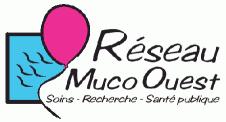 Malette GastrostomieLa gastrostomie et le bouton de gastrostomie Votre gastrostomie au quotidien Vérification de l’étanchéité du bouton de gastrostomie Grille d’observation contrôle du ballonnet de gastrostomie Pose gastrostomie avec technique du push plots  Remplacement-du-bouton gastrostomie Mic-KeyEt Sonde de remplacement en cas de perte du bouton (cf. photo) Programme de formation Supports vidéo : ces vidéos du laboratoire Asept-Inmed (Halyard) ne sont pas spécifiques de la mucoviscidose (vidéo 1 : dénutrition et choix : nutrition entérale ou parentérale et vidéo 3 Pour quelles pathologies ?) Vidéo 2 (1’17) Qu’est ce qu’une gastrostomie ? Vidéo 4 (1’46)  Qu’est ce qu’un bouton de gastrostomie ?Vidéo 5 (3’35) Pourquoi choisir le bouton de gastrostomie : présentation des autres matériels : sonde naso gastrique, sonde à ballonnet … Vidéo 6 (3’36) Changement de bouton de gastrostomie avec première pose médicale Vidéo 7 (3’07)  Changement de bouton de gastrostomie par les parents ou patient  Vidéo 8 (4’40) Les différentes modes d’alimentation sur le bouton de gastrostomie  Vidéo 9 (3’50)  Soins et entretien : (entretien ballonnet et soins quotidiens par une jeune enfant autonome et nettoyage du prolongateur)Vidéo 10 (2’25) Retrait définitif du bouton+ Une Vidéo de LVL « le changement de bouton de gastrostomie » tourné à Robert Debré 